 TARİH:……./………/………                                                                      SAAT:……./………. Formun bir nüshası ilgili birimde, bir nüshası eczane/tıbbi sarf depoda kalacaktır.GERÇEKLEŞTİĞİ BİRİMİN ADI: İLACIN /TIBBİ SARF MALZEMENİN JENERİK ADI/FORM ŞEKLİ İLACIN/TIBBİ MALZEMENİN  MİKTARI OLAYIN GERÇEKLEŞME NEDENİ Kayıp            Kırılma            Yarım Doz              Miat Dolumu                 Yarım Kalan AmpulSulandırıldıktan, Açıldıktan veya Hazırlandıktan Sonra Muhafaza Şartı Uygun Olmayan             Diğer  Kayıp            Kırılma            Yarım Doz              Miat Dolumu                 Yarım Kalan AmpulSulandırıldıktan, Açıldıktan veya Hazırlandıktan Sonra Muhafaza Şartı Uygun Olmayan             Diğer  Kayıp            Kırılma            Yarım Doz              Miat Dolumu                 Yarım Kalan AmpulSulandırıldıktan, Açıldıktan veya Hazırlandıktan Sonra Muhafaza Şartı Uygun Olmayan             Diğer  OLAYIN NASIL GERÇEKLEŞTİĞİNİN AÇIKLAMASI :OLAYIN NASIL GERÇEKLEŞTİĞİNİN AÇIKLAMASI :OLAYIN NASIL GERÇEKLEŞTİĞİNİN AÇIKLAMASI :OLAYA TANIK OLAN KİŞİ                             VAR              YOK  OLAYA TANIK OLAN KİŞİ                             VAR              YOK  OLAYA TANIK OLAN KİŞİ                             VAR              YOK  OLAYI GÖREN KİŞİ/KİŞİLER ADI SOYADI OLAYI GÖREN KİŞİ/KİŞİLER ADI SOYADI İMZA 1- 1- 2- 2- 3- 3- OLAYI/DURUMU TESPİT EDEN KİŞİ/KİŞİLER ADI-SOYADI-GÖREVİ OLAYI/DURUMU TESPİT EDEN KİŞİ/KİŞİLER ADI-SOYADI-GÖREVİ İMZA 1- 1- 2- 2- 3- 3- ONAYLAYAN KİŞİLER ONAYLAYAN KİŞİLER İMZA BİRİM SORUMLU SAĞLIK PERSONELİ ADI-SOYADI BİRİM SORUMLU SAĞLIK PERSONELİ ADI-SOYADI SORUMLU DR ÖĞRETİM ÜYESİ/SORUMLU AD BAŞKANI) ADI- SOYADI SORUMLU DR ÖĞRETİM ÜYESİ/SORUMLU AD BAŞKANI) ADI- SOYADI 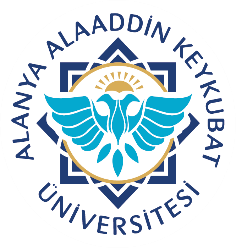 Alanya Alaaddin Keykubat ÜniversitesiDiş Hekimliği Uygulama ve Araştırma Merkeziİlaç ve Tibbi  Malzeme Fire ve Zayi FormuDoküman No. SİY.FR.04Alanya Alaaddin Keykubat ÜniversitesiDiş Hekimliği Uygulama ve Araştırma Merkeziİlaç ve Tibbi  Malzeme Fire ve Zayi FormuYayın Tarihi 03.05.2023Alanya Alaaddin Keykubat ÜniversitesiDiş Hekimliği Uygulama ve Araştırma Merkeziİlaç ve Tibbi  Malzeme Fire ve Zayi FormuRevizyon TarihiAlanya Alaaddin Keykubat ÜniversitesiDiş Hekimliği Uygulama ve Araştırma Merkeziİlaç ve Tibbi  Malzeme Fire ve Zayi FormuRevizyon No.00Alanya Alaaddin Keykubat ÜniversitesiDiş Hekimliği Uygulama ve Araştırma Merkeziİlaç ve Tibbi  Malzeme Fire ve Zayi FormuSayfa No.1/1